English for Fun, s.r.o. :   ANGLIČTINA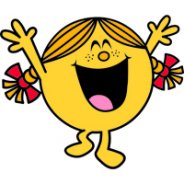             Ponuka a prihláška 2021/2022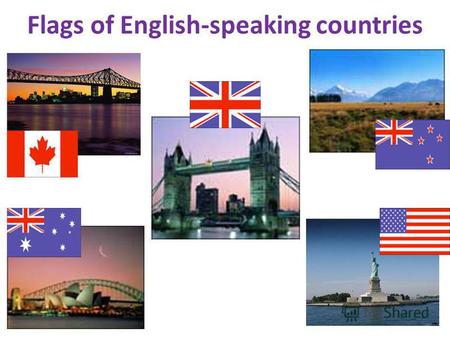 Naše heslo:        TALKING TALKING TALKING                   ...aby naše deti mali kamarátov z celého sveta...               Na základe dlhodobej spolupráce so ZŠ Podzáhradná ponúkame  pre prvákov a druhákov, /tretiakov/ výučbu anglického jazyka formou krúžku ako  pokračovanie angličtiny z materských škôl, kde pôsobíme už desať rokov.Forma: „zážitkové učenie“ - zábavnou hrou /aj v pohybe/, scénky s dialógmi každodennej komunikácie, súťaže , veľa pozitívnej energie  Cieľ: do budúcna vytvoriť kladný vzťah detí k angličtine a naučiť  ich základnú komunikáciu pri hre s anglicky hovoriacimi rovesníkmi Miesto a čas:  ZŠ Podzáhradná, po vyučovaní počas ŠKD                                2x polrok: oktober-január - február-máj                                                  2x týždenne /pondelky-štvrtky/ lekcia 30-40 min., cca 8 -15 deti Krúžok sa bude riadiť pravidlami Covid 19 a školského semaforu: - triedne bubliny – krúžok bude hneď po vyučovaní - skupina mix z ročníka  - nižší počet prihlásených z triedy- neskôr odpoludnia, aby                                              si dieťa mohol vyzdvihnúť rodič /viac info: 0944215564/ Lektorky: viac ako 5 rokov sme pracovali a žili s našimi deťmi v Anglicku. Erika Carter aj v súčasnosti žije v anglicky hovoriacej rodine.  Na základe tejto skúsenosti vznikol  základný učebný plán, zameraný na komunikáciu, krátke dialógy. Plán sa obmieňa a doplňuje podľa zrelosti  konkrétnej skupiny detí. Materiály s dialógmi a pracovné listy deti dostanú na hodinách a sú priebežne /podľa témy/ posielané  mailom.V prípade dlhodobého uzatvorenia školy kvôli COVID 19 /tak ako tento rok/ – ONLINE lekcie formou hry, súťaží, videá s  pesničkami a dialógmi.  V prípade, že sa nebudete môcť dlhodobo zúčastňovať online lekcií, bude vrátená neodučená časť platby.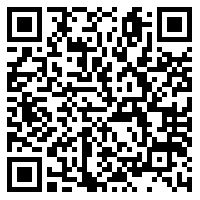 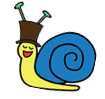 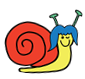 Cena:   60,- Eur - polrok /20 hodín/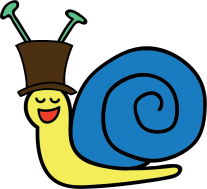  PRIHLÁŠKA: Prihláška - Kliknite tu alebo naskenujte QR kód, ktorý Vám otvorí prihlasovací formulár.alebo mailom: jankablaho@hotmail.com Podrobnejšie informácie:  0944215564